Jona Muster • Musterweg 77 • 12130 Stadt • Tel.: +49 176 6934443 • Email: jona.muster@gmail.com MusterfirmaHuman ResourcesMartina HundertmarkJulie-Wolfthorn-Straße 110115 BerlinBerlin, 31. Januar 2022Bewerbung als Sozialarbeiter bei Markus Wohngruppen e. V. MünchenSehr geehrte Frau Muster,für eine Tätigkeit in Ihrer Einrichtung interessiere ich mich besonders, da sie ein sehr hohes Ansehen in der Betreuung von Menschen mit Behinderung genießen. Mit meiner Spezialisierung auf Eingliederungshilfe und meiner fünfjährigen Erfahrung als Sozialarbeiter will ich meine Fähigkeiten bei Ihnen einbringen und Ihre Bewohner betreuen. Aktuell bin ich als Sozialarbeiter für die Reinherz Stiftung tätig. Im Rahmen dieser Stiftung arbeite ich mit 25 Personen mit Behinderung in einer Wohngruppe in München. Zu meinen Aufgaben gehört hauptsächlich die umfassende Unterstützung des pädagogischen Teams. Ich bewerte den Assistenzbedarf der Bewohner und leite die nötige Hilfe ein. Diese plane und dokumentiere ich sorgfältig und kommuniziere mit Kostenträgern oder Behörden. Besonders spezialisiere ich mich auf die Eingliederung der Bewohner in den Alltag. Ich stehe in Kontakt mit Behörden und Schulen und sorge dafür, dass die Bewohner so gut wie möglich integriert werden. Neben der persönlichen Arbeit mit den Bewohnern habe ich zum Beispiel an den Schulen Infoveranstaltungen organisiert, um Schüler, Lehrer und Eltern über Menschen mit Behinderung aufzuklären. Zusätzlich bin ich der Ansprechpartner für Angehörige und stehe ihnen bei allen Fragen zur Unterkunft und Betreuung zur Seite. Als Sozialarbeiter in Ihren Einrichtungen werde ich bedürfnisorientiert für das Wohlbefinden, die effektive Betreuung und für die gesellschaftliche Integrierung Ihrer Bewohner sorgen. Habe ich Ihr Interesse geweckt, freue ich mich auf das persönliche Kennenlernen.Mit freundlichen Grüßen,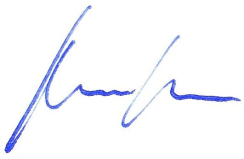 Jona MusterInstallieren der Schriftarten für diese Vorlage:Diese Vorlage wurde mit Premium-Schriftarten gestaltet. Die Schriftarten können hier kostenlos heruntergeladen und installiert werden:https://lebenslaufdesigns.de/wp-content/uploads/Schriftarten-12.zipHinweis: Ohne die Installation der Schriftarten kann das Layout der Vorlage fehlerhaft dargestellt werden.Video-Anleitungen zur Bearbeitung dieser Vorlage: https://lebenslaufdesigns.de/wp-content/uploads/Anleitung-zur-Bearbeitung.pdf